Digital Literacy 10							Mr. Aitken & Mr. CastonguayDigital Literacy Bootcamp BasicsUsing Menu’sMenu’s, they are useful when you are ordering at a restaurant and also when you are trying to organize your blogs. You will find that, when you have logged into your blog, there is already a menu structure established for you. We have included your core grade nine subjects as well as for Digital Literacy, your Core Competencies and future courses at Heritage Woods. It is important to learn how to maintain your menu structure and add new pages to your menu’s. Adding Pages To Your BlogAs you complete each of the assignment you will be adding them to your various course pages (Science, Socials, English etc.). When you add a lot of content to your page it can get confusing. The instructions below will demonstrate a way to keep your content organized and neatly presented.Whenever you start a new assignment you will need to create a NEW PAGE. Give your page a title and ensure that you hit the publish button to publish your page. You can come back and add your content later.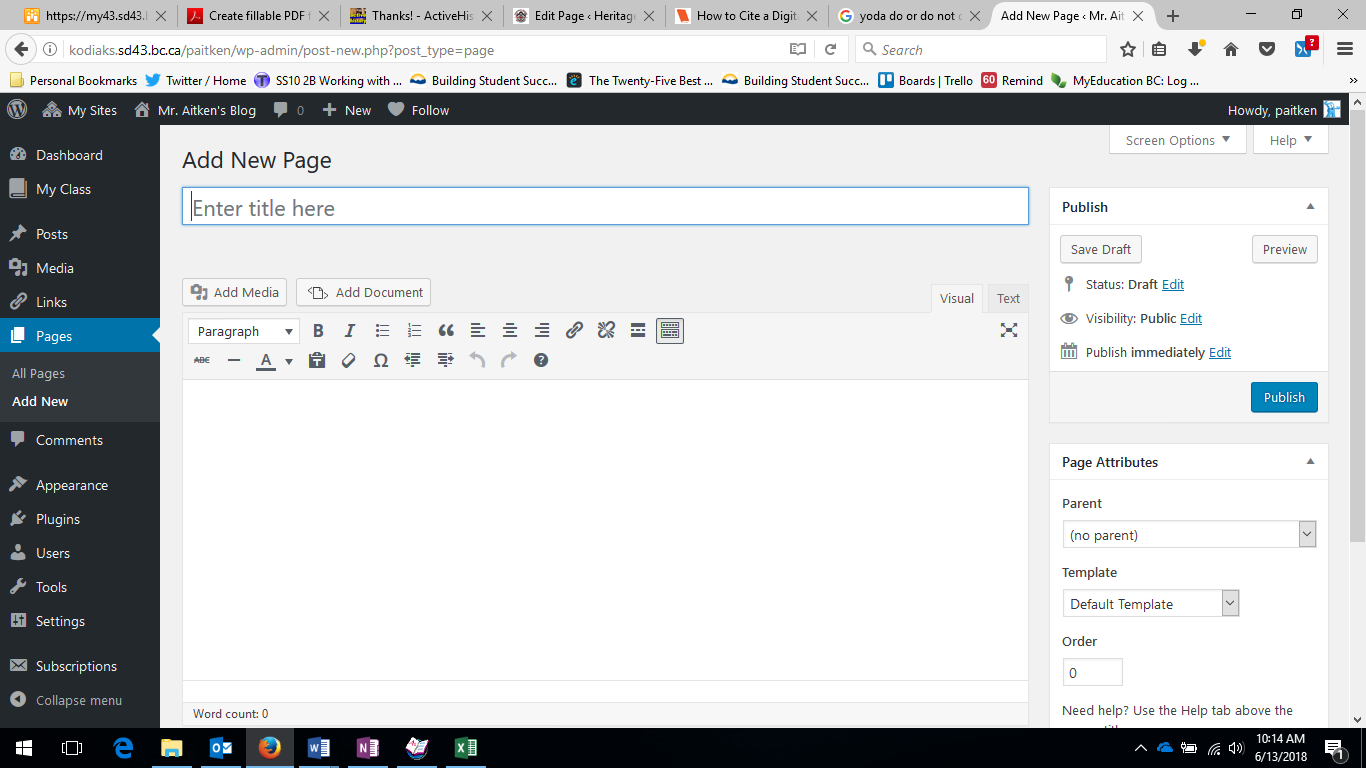 Adding Pages to Your MenuYour menu can be found on your dashboard under the Appearances tab. Clicking on that will bring up the page below. This is your menu. Moving items around on your menu is as simple as dragging and dropping them into the location that you would like to. If you would like to create drop-down menu’s you merely need to drag and drop items below one another so that they show up as “Sub-Menu” items.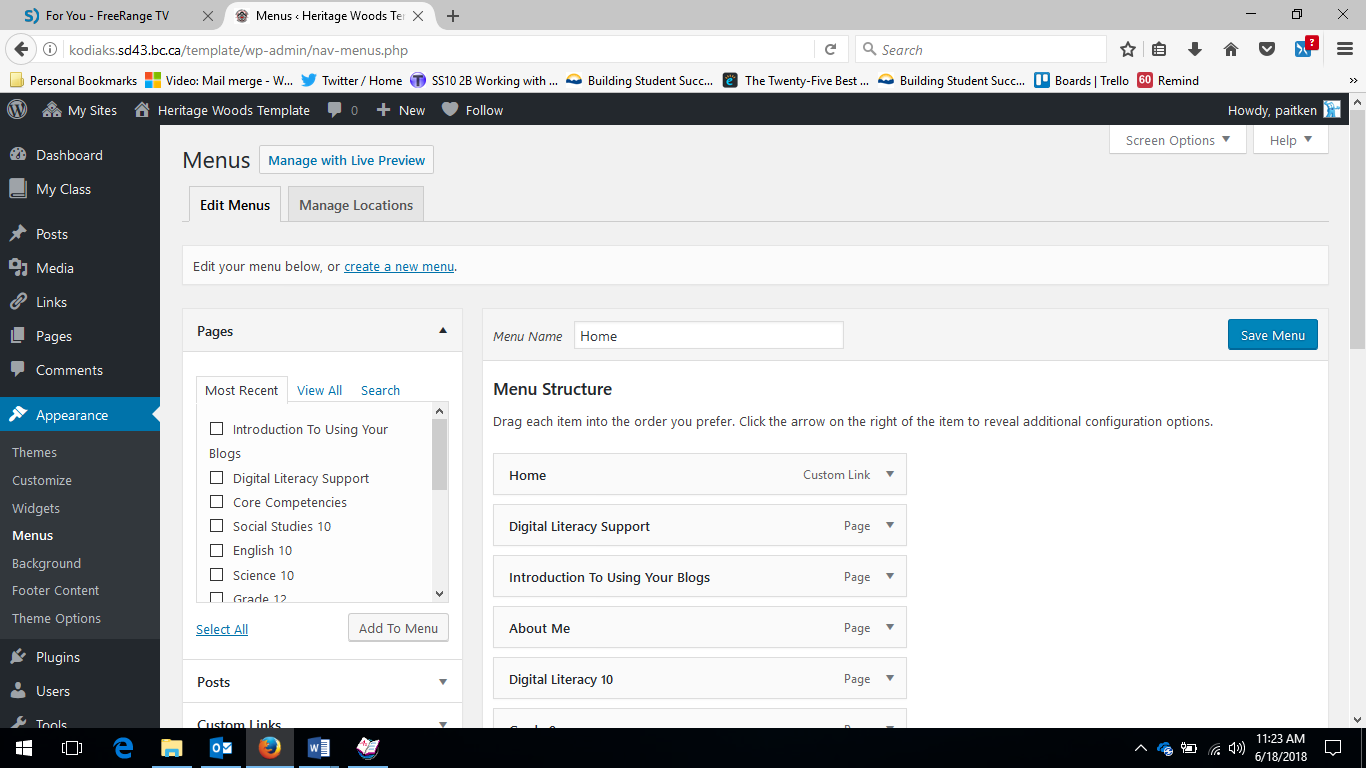 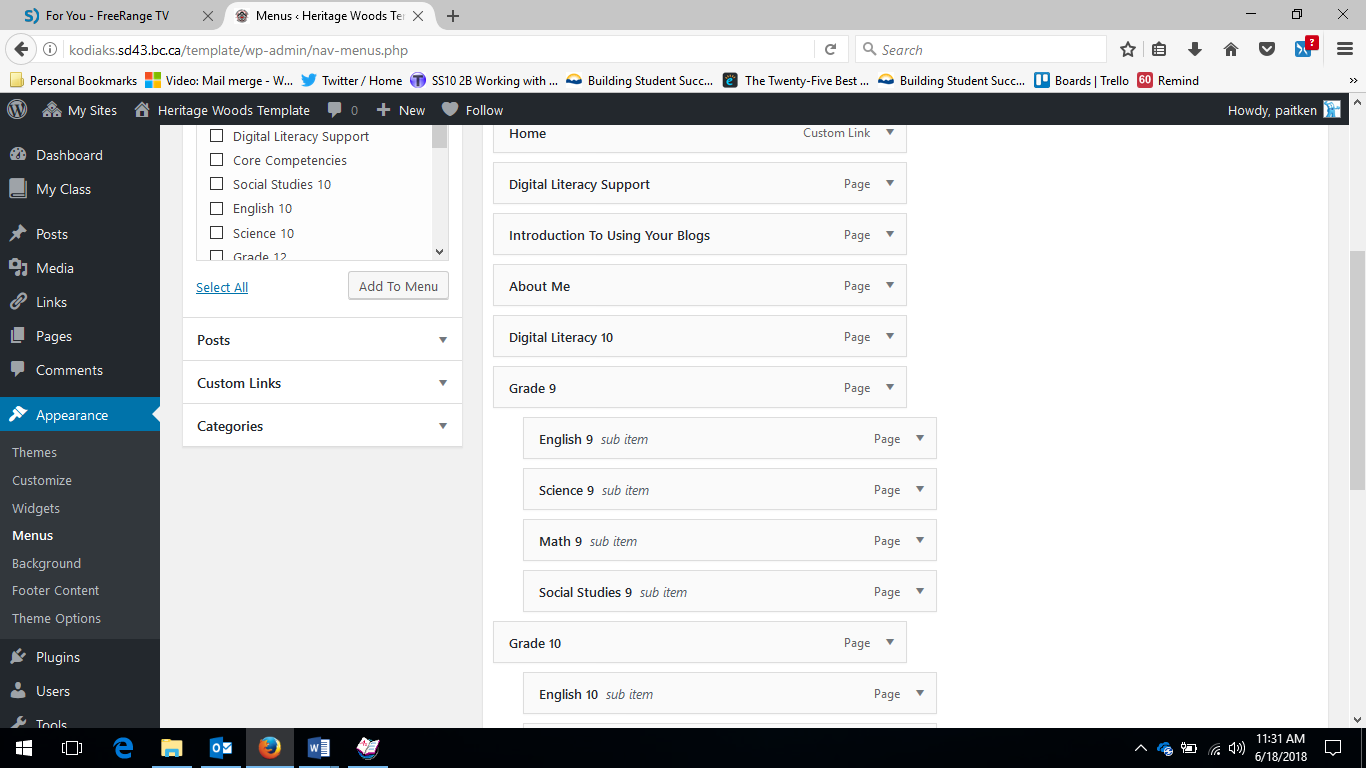 Linking Your Assignment Pages to Your Course PagesWhile creating drop down menu’s for your assignments is acceptable – we will be checking your individual Socials, English and Science 9 pages. You will need to ensure that you create links to your assignments on these pages. The instructions for doing this are outlined on the document entitled Posts Vs. Pages. A brief synopsis of how to add links for your individual assignments is below.As you complete each of the assignment you will be adding them to your various course pages (Science, Socials, English etc.). When you add a lot of content to your page it can get confusing. The instructions below will demonstrate a way to keep your content organized and neatly presented.Whenever you start a new assignment you will need to create a NEW PAGE. Give your page a title and ensure that you hit the publish button to publish your page. You can come back and add your content later.Once you have published your page you will need to select the View Page option. This will bring you to your newly created page. Ensure that you copy the URL of your newly created page. You will need it for the next step.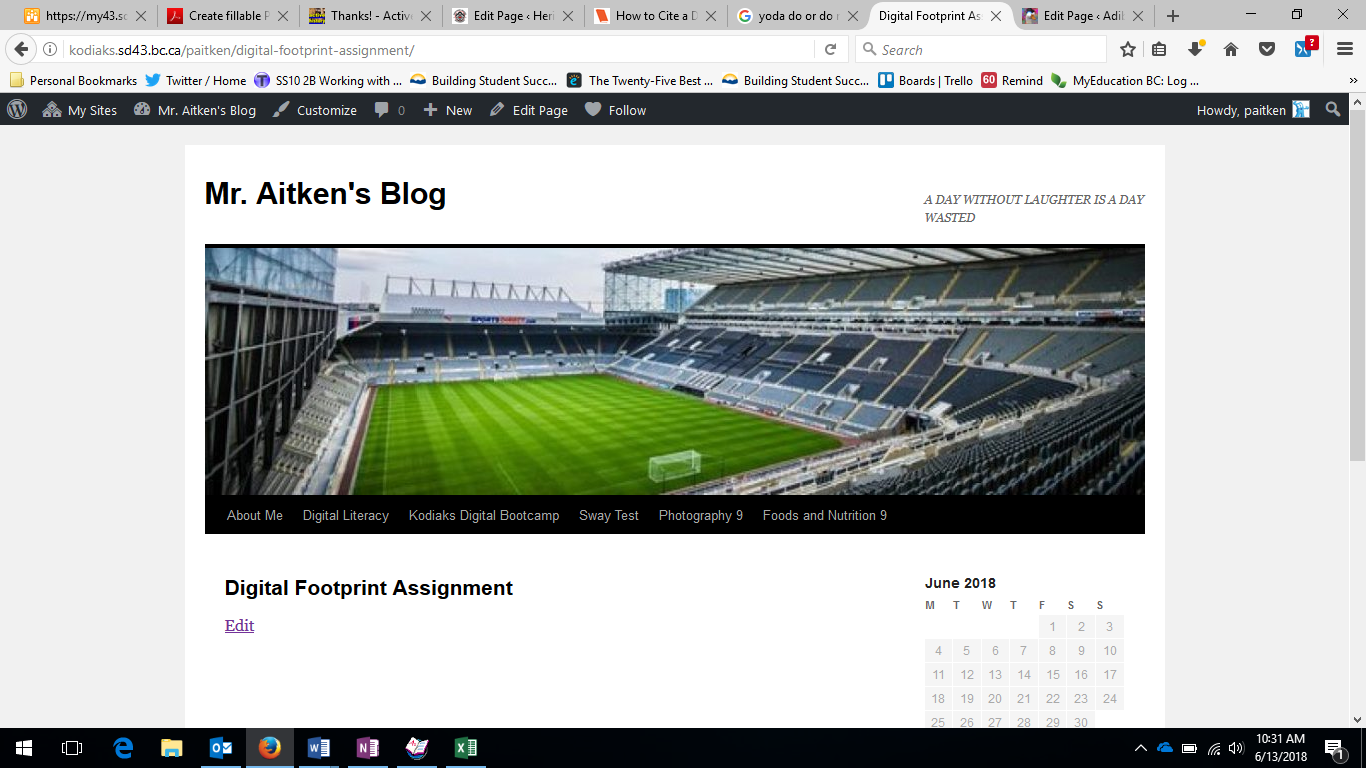 Navigate to the course page where you will be adding the assignment. If you are doing your Digital Footprint Assignment this will mean that you need to go to your Digital Literacy 10 page. You will need to select the Edit Page option. This will bring you to the editing page where you will paste your copied URL into your page. This will create a link within your blog – it will look like a small box. The title and the first lines of your content (if any) will be visible. Update that page and you will have successfully added/linked an assignment to your blog.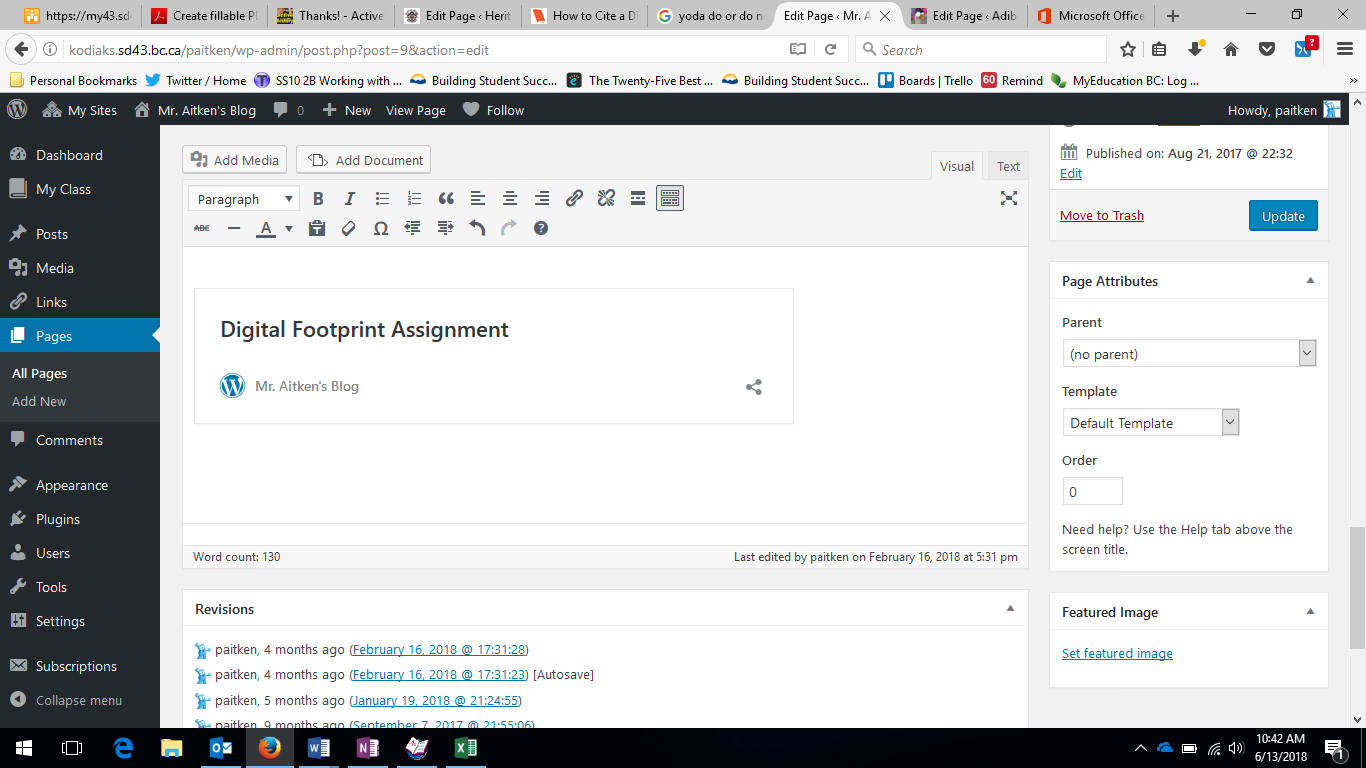 